СХЕМА №18границ прилегающих территорий ВокзалЗабайкальский край, Карымский район пгт. Карымское, ул. Вокзальная, 15 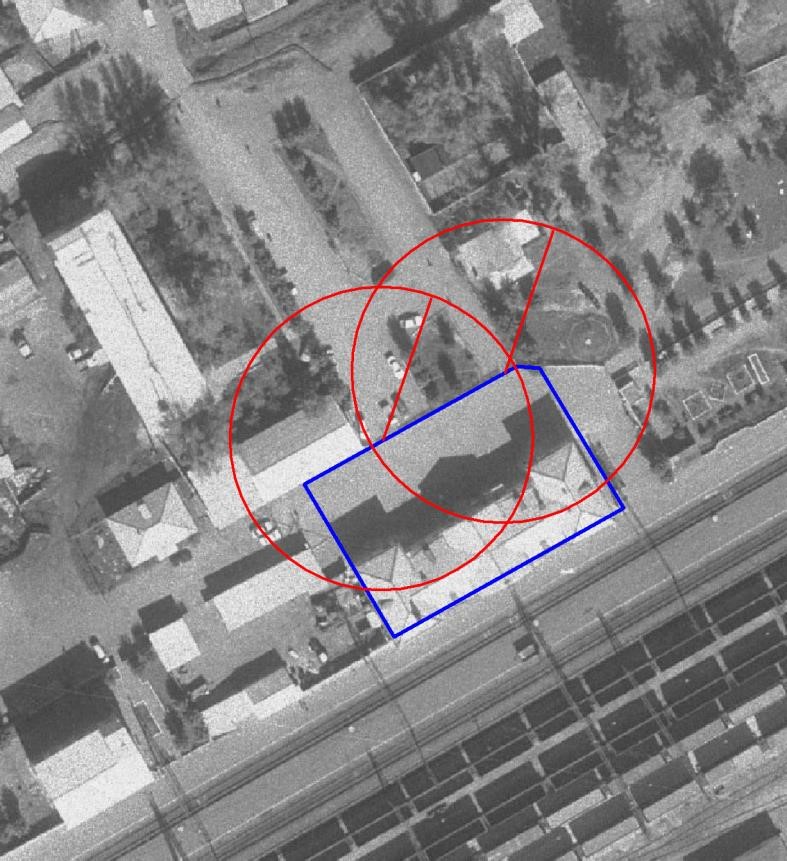 М: 1:1500 